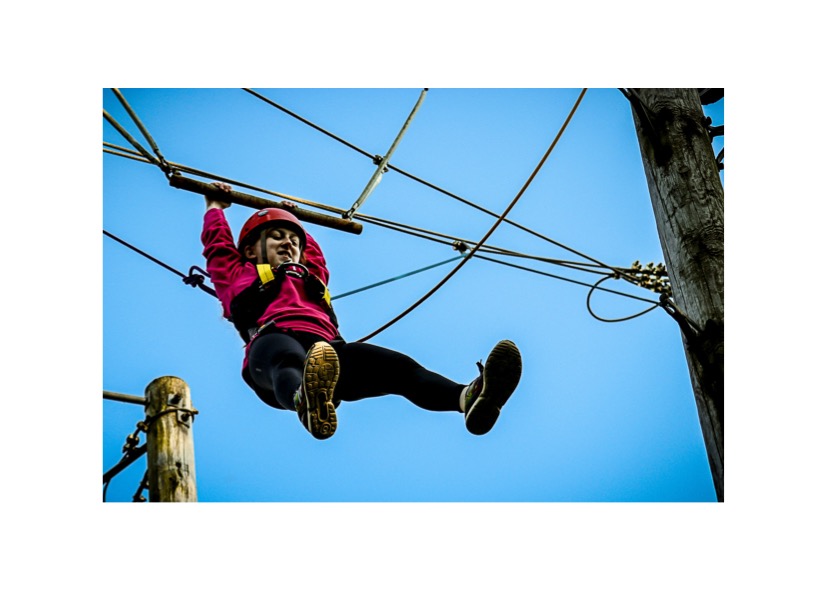 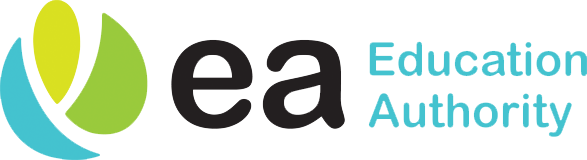 Risk Assessment Matrix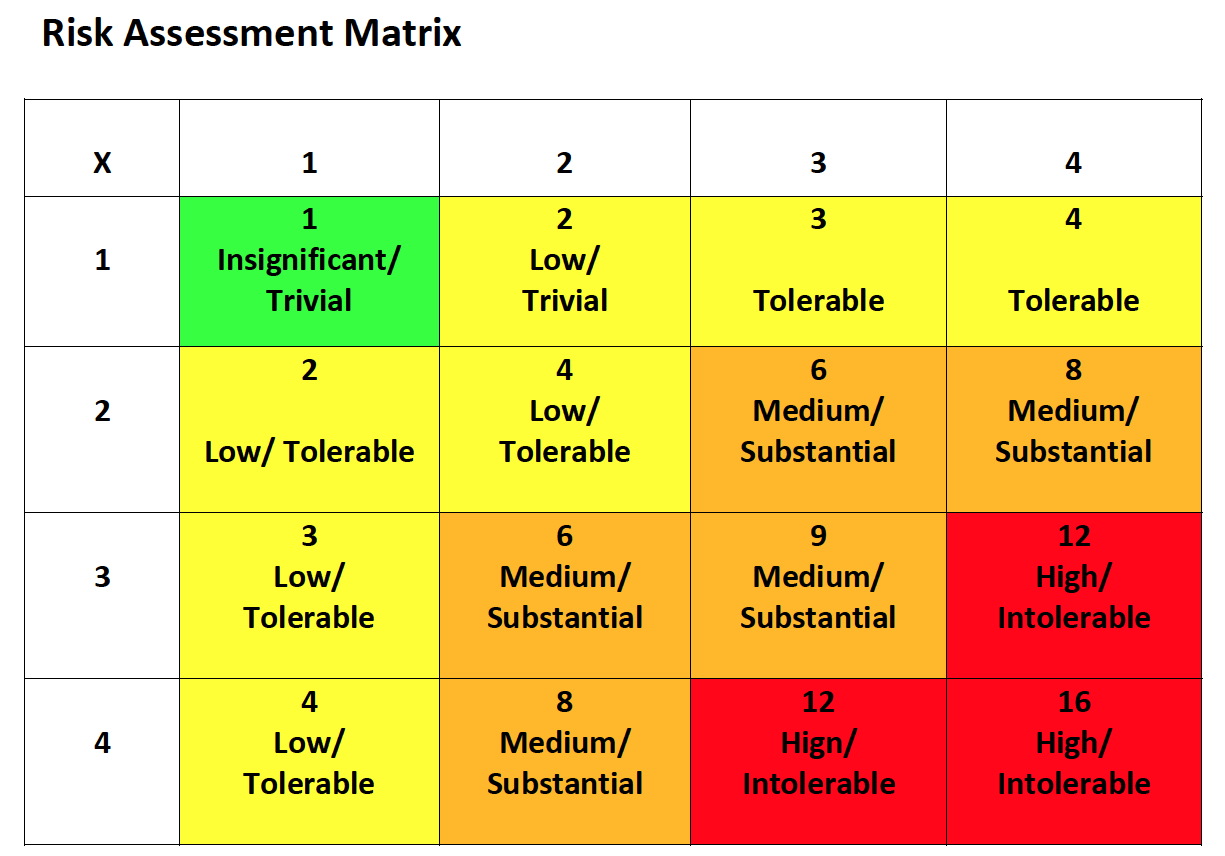 Completed by:						Date:					Review Date: OngoingCompleted by:						Date:					Review Date: OngoingCompleted by:						Date:						Review Date: OngoingCompleted by:						Date:					Review Date: OngoingCompleted by:						Date:					Review Date: OngoingCompleted by:						Date:					Review Date: OngoingCompleted by:						Date:					Review Date: OngoingCompleted by:						Date:						Review Date: OngoingCompleted by:						Date:						Review Date: OngoingCompleted by:						Date:						Review Date: OngoingHazardTo WhomSeverityLikelihoodRiskSpread of Covid-19 through the Delivery of Outdoor Learning provision and out into wider communityChildren & Young People133Spread of Covid-19 through the Delivery of Outdoor Learning provision and out into wider communityYouth Staff (including School staff)339Spread of Covid-19 through the Delivery of Outdoor Learning provision and out into wider communityWider Community326Existing PrecautionsExisting PrecautionsAdditional PrecautionsWhoWhenHand-over of children young people youth centre and collection of children and young people at end of the session is structured to maintain social distancing of at least 2 metres.  Parents/carers/youth workers are instructed not to enter the centre building.  Children and young people are received into centre by a member of staff, maintaining social distancing protocols. Structured release of children and young people at the end of the session.  https://www.education-ni.gov.uk/publications/implementing-social-distancing-education-settings-ni-coronavirus-covid-19Communication sent to all group leaders that should their young person appear unwell they should not be sent to Youth Provision. Group Leaders informed by letter that they are not to congregate at centre gates, entrances or within the outdoor spaces upon arrival and departureSoap dispenser and paper towels/hand driers within toilets are fully stocked at the start of each day. Regular checks to be made throughout the day to ensure adequate supply.  Handwashing techniques taught to all young people.  It may be necessary to supervise some young people to ensure correct hand washing procedures.Hand-over of children young people youth centre and collection of children and young people at end of the session is structured to maintain social distancing of at least 2 metres.  Parents/carers/youth workers are instructed not to enter the centre building.  Children and young people are received into centre by a member of staff, maintaining social distancing protocols. Structured release of children and young people at the end of the session.  https://www.education-ni.gov.uk/publications/implementing-social-distancing-education-settings-ni-coronavirus-covid-19Communication sent to all group leaders that should their young person appear unwell they should not be sent to Youth Provision. Group Leaders informed by letter that they are not to congregate at centre gates, entrances or within the outdoor spaces upon arrival and departureSoap dispenser and paper towels/hand driers within toilets are fully stocked at the start of each day. Regular checks to be made throughout the day to ensure adequate supply.  Handwashing techniques taught to all young people.  It may be necessary to supervise some young people to ensure correct hand washing procedures.HazardHazardHazardHazardSpread of Covid-19 through School Based Youth Work provision and out into wider community (Cont.)Spread of Covid-19 through School Based Youth Work provision and out into wider community (Cont.)Spread of Covid-19 through School Based Youth Work provision and out into wider community (Cont.)Spread of Covid-19 through School Based Youth Work provision and out into wider community (Cont.)Existing PrecautionsAdditional PrecautionsWhoWhenInform group leaders of hygiene expectations and for the need to communicate this message in the home environment.All staff/young people to wash their hands before coming to the centre, during the session, before going home and when they get home.Information sessions to demonstrate to children and young people appropriate hand washing techniques.Food or drinks will not be provided by outdoor learning service whilst PHA guidance is in place. Staff and groups leaders monitor the visible health of young people, ensure parent emergency contact numbers are kept up to date.Public Health Advice on Covid-19 handwashing – Catch it, Bin it, Kill it posters around youth provisionHand sanitiser provided to youth provision for staff.Communicate to parents the importance of the government advice on catch it, bin it kill it.Keep all internal room and corridor doors propped open.Safety Agreement to be established with all young people relating to PHA guidance and adhering to social distancing measures. Parents to be informed of the agreement and any action which could be taken if this is not followed.Group leader details are to be recorded for each activity on a daily basis providing date of visit, name of group and group leader.HazardTo WhomSeverityLikelihoodRiskSuspected or confirmed case of a participant who takes part in and Outdoor Learning service programmeChildren and young people133Suspected or confirmed case of a participant who takes part in and Outdoor Learning service programmeStaff339Suspected or confirmed case of a participant who takes part in and Outdoor Learning service programmeWider community326Existing PrecautionsExisting PrecautionsAdditional PrecautionsWhoWhenContact relevant agencies e.g.  PHA, EA, etc. Close provision for a period of 72 hours where the member of staff or young person has only had restricted access to that area.  If person displaying the symptoms had access to a number of rooms other than for transit purposes, then all areas accessed should be isolated for 72 hours.   Cleaning to be completed after 72 hours and before reoccupation of the centre.In the case where the staff or young person may have spent their time in a number of rooms, all rooms should be closed.Inform staff.Contact relevant groups leaders with EA Communications supportRefer to Education Minster’s advice dated 16 March 2020 on what to do if someone develops symptoms of Covid-19 in a school or other educational setting. Youth Service must not name individuals.Contact relevant agencies e.g.  PHA, EA, etc. Close provision for a period of 72 hours where the member of staff or young person has only had restricted access to that area.  If person displaying the symptoms had access to a number of rooms other than for transit purposes, then all areas accessed should be isolated for 72 hours.   Cleaning to be completed after 72 hours and before reoccupation of the centre.In the case where the staff or young person may have spent their time in a number of rooms, all rooms should be closed.Inform staff.Contact relevant groups leaders with EA Communications supportRefer to Education Minster’s advice dated 16 March 2020 on what to do if someone develops symptoms of Covid-19 in a school or other educational setting. Youth Service must not name individuals.HazardTo WhomSeverityLikelihoodRiskShortage of staff, Absence of Centre LeadershipChildren & Young People 236Existing PrecautionsExisting PrecautionsAdditional PrecautionsWhoWhenRedeploy staff from a nearby locationConsider combining provision whilst maintaining social distancing.Where Worker/Young person ratios exceed DE recommendations – partial closure for certain programmes.Alert groups leaders.Notify EA/DE in the event of an exceptional closures.Redeploy staff from a nearby locationConsider combining provision whilst maintaining social distancing.Where Worker/Young person ratios exceed DE recommendations – partial closure for certain programmes.Alert groups leaders.Notify EA/DE in the event of an exceptional closures.HazardTo WhomSeverityLikelihoodRiskProviding emergency assistance/ first aid requiredChildren and young people133Providing emergency assistance/ first aid requiredStaff339Providing emergency assistance/ first aid requiredWider community326Existing PrecautionsExisting PrecautionsAdditional PrecautionsWhoWhenProvision of appropriate PPE to staff in line with health care / paramedic standard.Limit activity to sites where trained and equipped emergency      services can access in reasonable time.Adherence to advice from the DE guidance for safe working practices in education settings.Provision of appropriate PPE to staff in line with health care / paramedic standard.Limit activity to sites where trained and equipped emergency      services can access in reasonable time.Adherence to advice from the DE guidance for safe working practices in education settings.HazardTo WhomSeverityLikelihoodRiskExposure to contaminated equipment and specialist activity clothingChildren and young people133Exposure to contaminated equipment and specialist activity clothingStaff339Exposure to contaminated equipment and specialist activity clothingWider community326Existing PrecautionsExisting PrecautionsAdditional PrecautionsWhoWhenEquipment sluiced in recommended sanitising solution following use where manufacturers direction allowsSoap wash for garmentsPassive air drying outside. Remove forced drying to reduce airborne contaminationSystem of 72 hour quarantine for equipment post activity.Issued equipment managed by single userStaff managing equipment post activity wear PPE and/or diligent handwashingEquipment sluiced in recommended sanitising solution following use where manufacturers direction allowsSoap wash for garmentsPassive air drying outside. Remove forced drying to reduce airborne contaminationSystem of 72 hour quarantine for equipment post activity.Issued equipment managed by single userStaff managing equipment post activity wear PPE and/or diligent handwashingHazardTo WhomSeverityLikelihoodRiskUse of TransportChildren and young people133Use of TransportStaff339Use of TransportWider community326Existing PrecautionsExisting PrecautionsAdditional PrecautionsWhoWhenLimit number of vehicle occupants PHA/EA guidance (e.g. 17 seater minibus a Max of 2 persons based on the 2 metres social distancing and 3 persons based on the 1 metre social distancing – these figures include the driver).Mark seats that cannot be used by participantsProvide opportunity to sanitise hands entering and exiting vehicleDisinfection vehicle interior using recommended products when the existing group has completed use, no other groups or young people can use this vehicle until this happensAvoid use of forced air ventilation/air con. Favour open windowsLimit number of vehicle occupants PHA/EA guidance (e.g. 17 seater minibus a Max of 2 persons based on the 2 metres social distancing and 3 persons based on the 1 metre social distancing – these figures include the driver).Mark seats that cannot be used by participantsProvide opportunity to sanitise hands entering and exiting vehicleDisinfection vehicle interior using recommended products when the existing group has completed use, no other groups or young people can use this vehicle until this happensAvoid use of forced air ventilation/air con. Favour open windowsHazardTo WhomSeverityLikelihoodRiskUnmanaged interaction with public and /or public environmentsChildren and young people133Unmanaged interaction with public and /or public environmentsStaff339Unmanaged interaction with public and /or public environmentsWider community326Existing PrecautionsExisting PrecautionsAdditional PrecautionsWhoWhenAvoid venues and time periods where young people will be drawn into a situation where they could potential breach social distancing guidance.Favour well definable activity area with agreed/exclusive access.Demonstrate active social distancing and attention to hand sanitation protocols in public areas.Avoid venues and time periods where young people will be drawn into a situation where they could potential breach social distancing guidance.Favour well definable activity area with agreed/exclusive access.Demonstrate active social distancing and attention to hand sanitation protocols in public areas.HazardTo WhomSeverityLikelihoodRisk(Building Cleaning & Maintenance) Potential exposure to Covid-19 whilst cleaning Children and young people133(Building Cleaning & Maintenance) Potential exposure to Covid-19 whilst cleaning Cleaning and youth work Staff339(Building Cleaning & Maintenance) Potential exposure to Covid-19 whilst cleaning Centre visitors and Wider community326Existing PrecautionsExisting PrecautionsAdditional PrecautionsWhoWhenAdhere to PHA guidance for handwashing Appropriate PPE worn; disposable gloves and aprons used for all activities that may result in contamination, uniform, flat closed in shoes, hand sanitiserHSC Public Health Agency Guidance on Covid-19 displayed in school and referred to as necessaryAll touch/contact areas cleaned with germicidal disinfectant e.g. Shield/ProtectSocial Distancing measures in placeMinimal number of cleaning staff working on a rotation basis.Where possible cleaning staff commence work when least number of people within the buildingCleaning staff maintain social distance of at least 2 metres at all timesAdhere to PHA guidance for handwashing Appropriate PPE worn; disposable gloves and aprons used for all activities that may result in contamination, uniform, flat closed in shoes, hand sanitiserHSC Public Health Agency Guidance on Covid-19 displayed in school and referred to as necessaryAll touch/contact areas cleaned with germicidal disinfectant e.g. Shield/ProtectSocial Distancing measures in placeMinimal number of cleaning staff working on a rotation basis.Where possible cleaning staff commence work when least number of people within the buildingCleaning staff maintain social distance of at least 2 metres at all timesHazardTo WhomSeverityLikelihoodRisk(Building Cleaning & Maintenance) Risk of exposure to Covid-19 due to symptomatic or confirmed cases within location Children and young people133(Building Cleaning & Maintenance) Risk of exposure to Covid-19 due to symptomatic or confirmed cases within location Cleaning and youth work Staff339(Building Cleaning & Maintenance) Risk of exposure to Covid-19 due to symptomatic or confirmed cases within location Centre visitors and Wider community326Existing PrecautionsExisting PrecautionsAdditional PrecautionsWhoWhenLocation closed for 72 hoursArea closed for 72 hoursAfter 72 hours cleaning staff complete an enhanced clean of area following normal system of clean with additional focus on touch/contact areas before the return of staff and childrenApron, gloves or any contaminated items double bagged and disposed of appropriately after a single useLocation closed for 72 hoursArea closed for 72 hoursAfter 72 hours cleaning staff complete an enhanced clean of area following normal system of clean with additional focus on touch/contact areas before the return of staff and childrenApron, gloves or any contaminated items double bagged and disposed of appropriately after a single useHazardTo WhomSeverityLikelihoodRisk(Building Cleaning & Maintenance) Risk of exposure to Covid-19 whilst preparing Centre for September during the months of July and AugustChildren and young people133(Building Cleaning & Maintenance) Risk of exposure to Covid-19 whilst preparing Centre for September during the months of July and AugustCleaning and youth work Staff339(Building Cleaning & Maintenance) Risk of exposure to Covid-19 whilst preparing Centre for September during the months of July and AugustCentre visitors and Wider community326Existing PrecautionsExisting PrecautionsAdditional PrecautionsWhoWhenAdhere to PHA guidance for handwashing Appropriate PPE worn; disposable gloves and aprons used for all activities that may result in contamination, uniform, flat closed in shoes, hand sanitiserHSC Public Health Agency Guidance on Covid-19 displayed in Centre and referred to as necessaryAll touch/contact areas cleaned with germicidal disinfectant e.g. Shield/ProtectSocial Distancing measures in placeCleaning staff have designated cleaning areaWhere possible cleaning staff commence work when least number of people within the buildingCleaning staff maintain social distance of at least 2 metres at all timesCleaning staff do not undertake duties which have the need for 2 people, i.e. lifting of tables from roomsAdhere to PHA guidance for handwashing Appropriate PPE worn; disposable gloves and aprons used for all activities that may result in contamination, uniform, flat closed in shoes, hand sanitiserHSC Public Health Agency Guidance on Covid-19 displayed in Centre and referred to as necessaryAll touch/contact areas cleaned with germicidal disinfectant e.g. Shield/ProtectSocial Distancing measures in placeCleaning staff have designated cleaning areaWhere possible cleaning staff commence work when least number of people within the buildingCleaning staff maintain social distance of at least 2 metres at all timesCleaning staff do not undertake duties which have the need for 2 people, i.e. lifting of tables from rooms